План действийпо развитию Национальной системы квалификаций на 2019 - 2025 годыПредложенный  подробный план действий можно преобразовать в виде диаграммы Гантта (исполнение во времени).  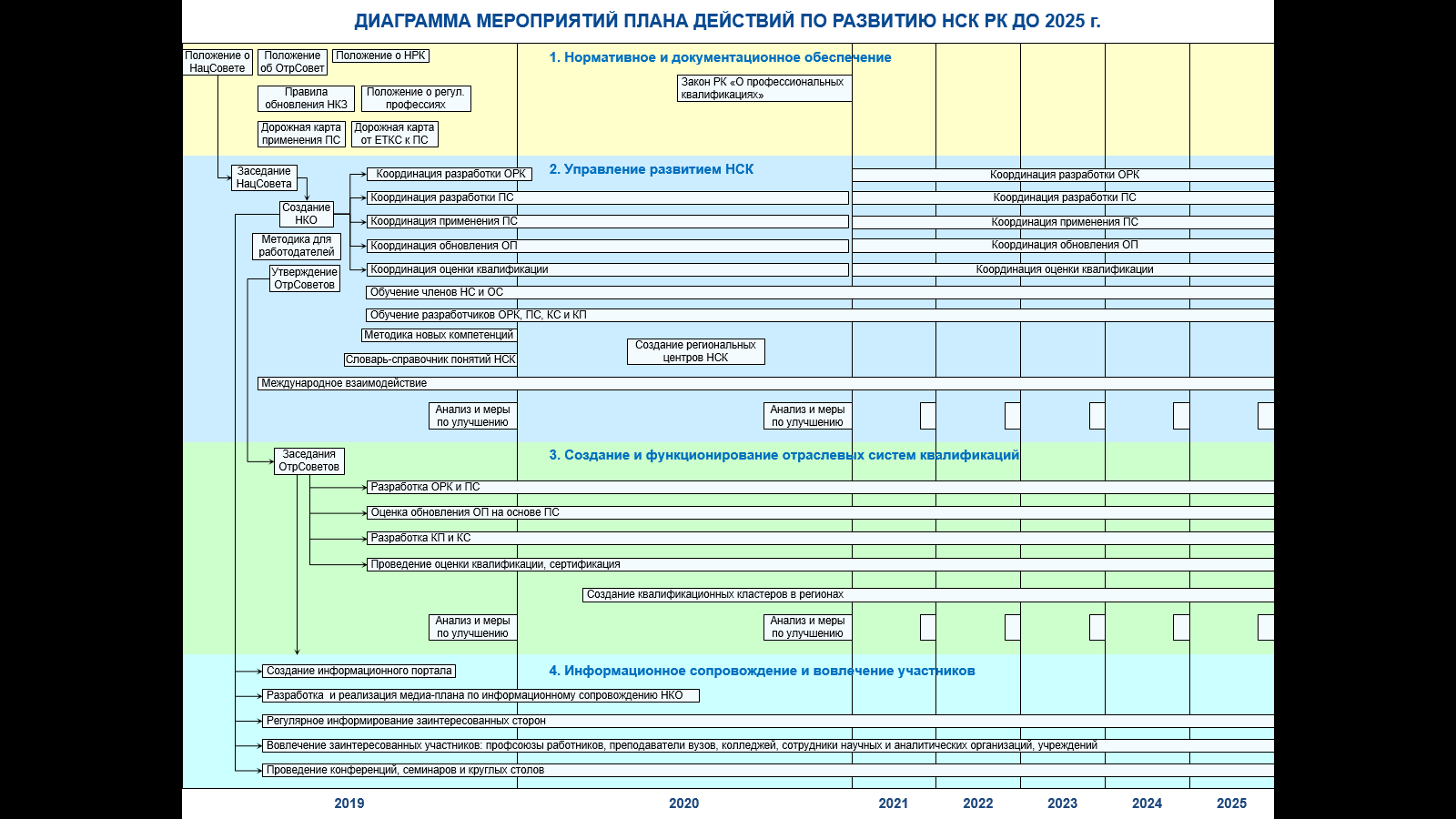 №Наименование мероприятияФорма завершенияОтветственный исполнительСрок исполнения123451.Нормативное и документационное обеспечение Национальной системы квалификацийНормативное и документационное обеспечение Национальной системы квалификацийНормативное и документационное обеспечение Национальной системы квалификацийНормативное и документационное обеспечение Национальной системы квалификаций1.1Создание Национального совета по квалификациям:- Состав, положение- постановление Правительства РК или распоряжение Премьер-Министра РК о создании Национального СоветаСостав, положение,постановление Правительства РКМТСЗНапрель 20191.2Разработка и утверждение Положения о деятельности отраслевых советов:- разработка, согласование и утверждение проекта Положения о деятельности отраслевого совета- внесение изменений в НПА с учетом функций и полномочий отраслевого совета- согласование закрепления функций секретариатов (рабочих органов) отраслевых советов за отраслевыми ассоциациямиПоложения о деятельности отраслевых советовМТСЗН, МОН, НПП (по согласованию)июль 2019 – март 20201.3Разработка Положения о Национальной рамке квалификаций, обновление дескрипторов: - формирование экспертной группы и экспертного совета по НРК- анализ применения НРК за период 2012-18 годы- переработка содержания НРК, составление описания НРК и рекомендаций для её применения- систематизация видов квалификаций и документов о квалификации- разработка Положения об НРК- внесение изменений в соответствующие законы и НПА об изменении дескрипторов 5 уровня НРК на основе рекомендаций Европейской КомиссииОтчет о применении НРК в 2012-18 гг.,новая редакция НРК,положение об НРК и рекомендации применения,экспертный совет по НРКМТСЗН, МОН, НПП(по согласованию)июль 20191.4Разработка механизма ускоренного обновления Национального классификатора занятий с исключением устаревших занятий и включения новых, составление и утверждение Правил внесения изменения НКЗ:- разработка положения о регулируемых профессиях- разработка правил и порядка внесения новых профессий в реестр регулируемых профессий- актуализация классификаторов ВПО, ТиПОПравила внесения изменений в НКЗ,положение о регулируемых профессиях, их реестреМТСЗН, МОН, НПП(по согласованию)сентябрь 20191.5Внесение изменений в НПА (Законы, Кодексы и т.д.) в соответствие с изменениями, дополнениями в системе квалификаций в КазахстанеОбновленныеНПАМТСЗН, МОН, НПП(по согласованию)декабрь 20191.6Гармонизация квалификаций Казахстана со странами ЕАЭС, СНГ и другими- участие в рабочих группах - разработка нормативной базы для гармонизации НСКПротоколы заседаний НПА по гармонизации НСК МТСЗН, МОН 2019 – 2025 1.7Принятие закона РК «О профессиональных квалификациях»:- разработка концепции, законопроекта- обсуждение концепции, законопроекта- принятие законаЗакон РК «О профессиональных квалификациях»МТСЗН, МОН, НПП(по согласованию)декабрь 20201.8Разработка механизма и рекомендаций применения ПС на предприятиях (в управлении персоналом) и отраслевой сертификации специалистовРекомендацииМТСЗН, МОН, НПП (по согласованию)декабрь 20202.Управление развитием Национальной системы квалификацийУправление развитием Национальной системы квалификацийУправление развитием Национальной системы квалификацийУправление развитием Национальной системы квалификаций2.1Организация деятельности Национального совета по квалификациям:- определение секретариата- формирование состава участников, плана и графика заседаний- подготовка и проведение заседаний, составление протоколов- размещение всех материалов на сайтеПлан работы и протоколы заседаний Национального совета, мониторинг реализации решенийМТСЗН, МОН, НПП(по согласованию)апрель 20192.2Создание Национального квалификационного органа (НКО):- разработка концепции, механизма деятельности и организационной структуры, штатного расписания, положений о департаментах, должностных инструкций - подготовка и подписание Постановления Правительства РК, внесение изменений в законы, кодексы- организация деятельности НКО, определение полномочий и функций, составление матрицы функций и задач, набор специалистов - разработка механизмов и процессов по взаимодействию между структурными подразделениями НКО и внешними стейкхолдерами- составление стратегического и операционного планов работы НКО- расчет объема финансирование НКО на создание и функционирование- составление механизмов разработки ОРК, ПС при НКО- определение отдельного департамента по НРК в НКО - ведение реестров ОРК, ПС, квалификацийОрганизационные документы деятельности НКОМТСЗН, МОН, НПП(по согласованию)май 20192.3Создание Отраслевых советов как рабочих групп Отраслевых комиссий министерств с аккредитацией при НКО:- формирование секретариатов (рабочих органов) при отраслевых ассоциациях- формирование экспертных рабочих групп по отраслям, областям или видам деятельности на основе предложений отраслевых ассоциаций- согласование функций, задач и состава Отраслевых советов с Отраслевыми комиссиями министерств и Отраслевых комитетов НПП РК «Атамекен»- ресурсная (информационная, методическая, финансовая) поддержка Отраслевых советов на этапе созданияПротоколы заседаний Отраслевых комитетов НПП, Отраслевых комиссий министерств,справка НКОМТСЗН, НКО, отраслевые министерства, НПП (по согласованию)май 20192.4Организация разработки и обновления ОРК:- координация и поддержка разработки, утверждения 38 ОРК- содействие разработке ОРК по областям, видам деятельности, не вошедшим в число 38 ОРК- поддержка разработки ОРК с охватом 52 направлений ОКЭД - разработка и реализация механизма обеспечения качества ОРКПротоколы отраслевых комиссий об утверждении 38ОРК,план и отчет по качеству 38 ОРК МТСЗН, НКО, отраслевые министерства, НПП (по согласованию)июль 20192.5Разработка и утверждение механизма и порядка по разработке и утверждения ПС при поддержке НКО:- передача утверждения ПС в МТСЗН, с регистрацией в МЮ, придание ПС статуса нормативного правового докум-та в 2022 г.- разработка мер по переходу от использования ЕТКС, КС к ПСПорядок разработки ПС при поддержке НКО;Меры по переходу от ЕТКС, КС к ПСМТСЗН, НКО,МОН, НПП (по согласованию)июнь 20192.6Координация и поддержка разработки ПС:- поддержка разработки и обеспечение качества 480 ПС до 2020 г. - поддержка инициативной разработки ПС- разработка и реализация механизма обеспечения качества ПС- мониторинг внедрения и применения утвержденных ПС- обновление ПС по регулируемым профессиям, обеспечение их квалификационными стандартамиПриказы НПП об утверждении 480 ПС,план и отчет по качеству 550 ПСМТСЗН, ГУП, НКО, отраслевые министерства, НПП (по согласованию)май  2019 – май 20202.7Разработка методических рекомендаций для работодателей по применению ПС, признанию или оценке квалификаций при подборе и расстановке персонала на осуществление определенных видов деятельностиМетодические рекомендации для работодателей по применению ПС, признанию или оценке квалификацийМТСЗН, НКО, МОН, НПП(по согласованию) июнь 20192.8Организация обновления образовательных программ на основе ПС:- составление перечня специальностей ВПО, ТиПО для обновления ОП- актуализация методики обновления ОП на основе ПС- разработка правил обновления ОП на основе ПС в течение 6 месяцев- согласование обновленных по содержанию ОП- обеспечение механизма контроля качества реализации ОП, программ обучения учебных центров- разработка концепции самостоятельности колледжей по ОП, внесение изменений в НПА - ведение реестра образовательных программ ВПО и ТиПО- разработка и утверждение 45 образовательных программ на основе утвержденных ПС- разработка ОП ВПО и ТиПО на основе ПС- обеспечение участия экспертов отраслевых советов в специализированной аккредитации организаций образования и образовательных программПоложение об обновлении образовательных программ на основе ПСМОН, МТСЗН, НКО, НПП (по согласованию)май  - декабрь 20192.9Создание и поддержка оценки квалификации специалистов, системы сертификации и признания квалификаций:- ведение реестра регулируемых профессий- утверждение правил внесения профессий в реестр регулируемых профессий- согласование и утверждение методики разработки КС и КП- утверждение типовых правил и порядка присуждения и признания квалификаций- организация пилотных проектов (3 отрасли) цепочек ОРК – ПС – КС – КП- разработка и утверждение квалификационных требований к центрам сертификации - содействие созданию центров сертификации специалистов при отраслевых советах и отраслевых ассоциациях- распространение опыта разработки КС и КП- адаптация к типовым требованиям существующих локальных систем квалификаций (врачи, бухгалтера и др.)Правила ведения реестра регулируемых профессий, типовые правила и порядок присуждения и признания квалификаций, типовое положение о центрах оценки квалификации, отчет о пилотных проектах.МТСЗН, НКО, МОН, НПП(по согласованию)май 2019 - декабрь 20202.10Вхождение в международные системы квалификаций и расширение международного сотрудничества:- сотрудничество в определении направлений развития новых и поэтапного сближения существующих профессиональных квалификаций в государствах-членах ЕАЭС, СНГ - участие в рабочих группах и мероприятиях ЕАЭС, СНГ, ЕС- членство в международных сообществах по квалификациям- регулярное взаимодействие с международными экспертами по квалификациямАналитические обзоры о результатах международного сотрудничества МТСЗН, НКО, МОН, НПП(по согласованию)декабрь 2019 - 20252.11Определение и прогнозирование будущих профессиональных требований, и выявление новых компетенций работников с учетом внедрения новых технологий:- методика определения будущих профессиональных требований и выявления новых компетенций - прогнозирование новых компетенций и профессиональных позиций, рабочих мест, занятий, профессийМетодика определения будущих профессиональных требований, периодические прогнозы о новых компетенцияхМТСЗН, НКО, МОН, НПП(по согласованию)октябрь 20212.12Формирование согласованного понятийного аппарата системы квалификацийСловарь, справочник понятий и терминов НСКНКО, МТСЗН, МОНдекабрь 20192.13Обучение членов Национального и Отраслевых советов:- формирование учебного содержания, согласование видов обучения- подготовка тренеров, организация обученияПредложения участников обучения об улучшении деятельности советовНКО, МТСЗНне менее 1 раза в квартал2.14Обучение разработчиков ОРК, ПС, КС и КП:- формирование учебного содержания, согласование видов обучения- подготовка тренеров, организация обучения - создание Академии развития отраслевых квалификаций при НПП РК «Атамекен»Предложения участников обучения об улучшении методик разработки ОРК, ПС, КС и КПНКО, МТСЗН, МОНне менее 1 раза в квартал2.15Периодический анализ (рефлексия) деятельности и выработка рекомендаций, мер, действий по улучшению деятельности:- анализ, оценка качества выполненных работ по этапам жизненного цикла квалификаций- разработка системы мониторинга развития НСКПериодические аналитические отчеты с предложениями об улучшении деятельности.НКО, ГУП, МТСЗНежеквартально, ежегодно3.Создание и функционирование отраслевых систем квалификаций (ОСК)Создание и функционирование отраслевых систем квалификаций (ОСК)Создание и функционирование отраслевых систем квалификаций (ОСК)Создание и функционирование отраслевых систем квалификаций (ОСК)3.1Организация деятельности Отраслевых советов:- формирование состава участников, планов и графиков заседаний- согласование задач, плана работы, закрепленных отраслей, областей, видов деятельности, профессий, состава членов отраслевого совета, секретариата на отраслевом комитете НПП РК «Атамекен» и отраслевой комиссии министерства\ (протоколы)- аккредитация совета при НКО- подготовка и проведение заседаний, ведение протоколов, стенограмм, размещение на сайте - периодический анализ текущего состояния отрасли по квалификациям и план становления отраслевой системы квалификаций- ведение справочника основных профессий, должностей, квалификаций по видам деятельности в отрасли- разработка и обновление карты отрасли по квалификациям- ведение реестра отраслевых экспертов и разработчиков профессиональных квалификаций- организация разработки ПС, КС, КП и оценки ОП, программ обучения на их основе- сопоставление перечня профессиональных позиций отрасли со специальностями колледжей, вузов, учебных центров для определения профессий, неохваченных сферой образованияПланы работ и протоколы заседаний отраслевых советов;Периодические отчеты о становлении отраслевой системы квалификацииОтраслевые советы, МТСЗН, НКО, МОН, НПП(по согласованию)с мая 2019 и на регулярной основе3.2Разработка ПС:- учет разработанных и необходимых для разработки ПС в отрасли, области, виде деятельности- планирование ПС на разработку с перечнем профессий на основе ОРК- организация разработки ПС, формирование групп разработчиков- выработка предложений по дополнениям к ОРК и в ОКЭД, НКЗ- содействие инициативной или за счет предприятий разработке ПС- содействие финансовой поддержке разработки и экспертизы ПСПланы и отчеты о разработке ПС; Рекомендации в НКОНКО, отраслевые советы  с июля 2019  и на регулярной основе3.3Оценка и мониторинг обновления ОП, использования учебных программ на основе ПС:- оценка содержания ОП по специальностям отрасли на соответствие ПС- аккредитация, оценка соответствия процесса обучения в учебных заведениях, центрах актуальным профессиональным требованиям- мониторинг востребованных профессий и соответствующих специальностей ВПО и ТиПО в отраслиАналитический отчет об обновлении ОП на основе ПС;  Рекомендации в НКО, МОННКО, отраслевые советы август 20193.4Разработка КП и КС:- учет разработанных и необходимых для разработки КП и КС в отрасли, области, виде деятельности- планирование КП и КС на разработку в соответствии перечнем профессий, квалификаций на основе ОРК- организация разработки КП и КС- формирование групп разработчиковПланы и отчеты о разработке КП и КС;Рекомендации в НКОНКО, отраслевые советыоктябрь 20193.5Организация оценки квалификации, сертификации по отраслям:- подготовка экспертов по оценке квалификаций в отрасли- аккредитация центров сертификации при отраслевом совете- мониторинг деятельности центров сертификации отраслиАналитический отчет об оценки квалификации специалистов. Рекомендации в НКОНКО, отраслевые советыфевраль 20203.6Кооперация отраслевых систем квалификаций, создание квалификационных кластеров в регионах (Алматы, Астана, областные центры):- анализ востребованности кооперации отраслевых систем квалификаций, создания квалификационных кластеров в регионах- согласование и создание механизмов региональной кооперации отраслевых систем квалификаций- организация системы консультирования по вопросам НСК на региональном уровнеТиповое положение о создании квалификационного кластера. Планы и отчеты деятельности региональных квалификационных кластеров; Соглашение о региональных центрах НСК (16)НКО, МТСЗН, МОН, НПП(по согласованию), отраслевые советымарт 20203.7Периодический анализ (рефлексия) деятельности отраслевого совета, отраслевой системы квалификаций и выработка рекомендаций, мер, действий по улучшению деятельности:- анализ, оценка качества выполненных работ по этапам жизненного цикла квалификацийПериодические аналитические отчеты с предложениями об улучшении деятельности отраслевых советовНКО, отраслевые советыежеквартально, ежегодно4.Информационное сопровождение и вовлечение участников систем квалификацийИнформационное сопровождение и вовлечение участников систем квалификацийИнформационное сопровождение и вовлечение участников систем квалификацийИнформационное сопровождение и вовлечение участников систем квалификаций4.1Открытый и удобный доступ на информационном портале ко всем сведениями, материалам и разработкам системы квалификаций:- создание информационного портала НСК - ведение форумов для отзывов и комментариевИнформационный портал НСКНКО, МТСЗНсентябрь 20194.2Вовлечение заинтересованных участников:- профсоюзы работников- преподаватели вузов, колледжей- сотрудники научных и аналитических организаций, учрежденийРеестры экспертов по квалификациям.Периодический анализ вовлеченности участников.НКО, МТСЗН, НПП(по согласованию), отраслевые советырегулярно4.3Проведение конференций, семинаров и круглых столов:- мероприятия международного и республиканского уровня- мероприятия отраслевого и регионального уровня- проведение ежегодной республиканской конференции по НСК- организация дистанционного формата обсуждений, рабочих заседаний с участием региональных участниковПротоколы, решения, рекомендации, сборники докладов, аналитические отчеты, статьиНКО, МТСЗН, НПП(по согласованию), отраслевые советырегулярно4.4Систематическое информирование общества о целях и состоянии развития НСК:- разработка и реализация медиа-плана по информационному сопровождению создания и работы НКО и развития НСК;- создание видеороликов, буклетов о НСК для информирования населенияПубликации, телепередачи, показы в СМИ, отчет об информационном сопровождении НКО, МТСЗН, НПП(по согласованию), отраслевые советырегулярно